OBEC LÍPA, č.p. 118, okres Zlín,IČ 568 627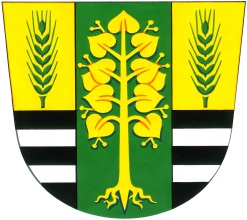 PSČ  763 11Žádost o dotaci z rozpočtu Obce Lípa -  pro fyzické osoby,Žádost o návratnou finanční výpomoc z rozpočtu Obce Lípa -  pro fyzické osoby 1)v souladu s ust. § 10a odst. 3 zákona č. 250/2000 Sb. o rozpočtových pravidlech územních rozpočtů,ve znění pozdějších předpisůJméno a příjmení žadatele :………………………………………………………………………………….Datum narození žadatele : …………………………………………………………………………………..Bydliště : ………………………………………………………………………………………………………..Požadovaná částka : ………………………………………………………………………………………….Účel použití dotace : …………………………………………………………………………………………..Doba, v níž má být dosaženo účelu : ………………………………………………………………………..Pro návratnou fin. výpomoc –lhůta pro vrácení, příp. výše jednotlivých splátek:…………………………………………………………………………………………………………………..………………………………………………………………………………………………………………….Odůvodnění žádosti : ………………………………………………………………………………………..………………………………………………………………………………………………………………….…………………………………………………………………………………………………………………..Přílohy ( není povinnou součástí) :………………………………………………………………………………………………………………….V Lípě, datum ……………………………                                                                                               …………………………………………..                                                                                                Podpis žadatele